  POZVÁNKA  NA TLAČOVÚ KONFERENCIU pri príležitosti Mesiaca osvety o karcinóme prsníka a Breast Health DayOKTÓBER JE RUŽOVÝ – OBLEČ SA SRDCOMSlovensko prejavuje podporu ženám bojujúcim s karcinómom prsníka:Povedz aj Ty NIE RAKOVINE prsníka.Zachráň svoje prsia – zachrániš život!15. októbra 2019 (utorok) o 11.00 hod.NÁRODNÝ ONKOLOGICKÝ ÚSTAV, Bratislava, Klenová 1(konferenčná sála, hlavná budova NOÚ, 4. poschodie) V tento deň a po CELÝ RUŽOVÝ OKTÓBER pacientska organizácia NIE RAKOVINE spolu s umelcami, športovcami, lekármi i pacientkami – upozorňuje  že vyše 30 000 Sloveniek, ktorým do života zasiahla RAKOVINA PRSNÍKA  si vyžaduje viac pozornosti, starostlivosti i liečby, a toto ochorenie viac osvety.Predstavíme Vám:  reálnu situáciu v karcinóme prsníka; pacientky a ich lekárov, amabsadorky karcinómu prsníka slávnu mamu a dcéru Emmu a Emu TEKELYOVÉ; SRDIEČKOVÉ pančušky - ktoré pomáhajú; RUŽOVÉ dominanty Slovenska, „Prsko TOUR“ a simulátor samovyšetrovania, RUŽOVÉ akadémie do škôl aj RUŽOVÉ  športové zápasy, NOVÚ poradňu pre onkologické pacientky ... Čo sa dozviete:prečo sa všetky bojíme hrčky v prsníku - čo potrebujú vedieť ženy rôznych generácií,kto sú, a čo potrebujú onkologické pacientky s karcinómom prsníka v rôznych štádiáchprečo Emma Tekelyová s dcérou Emmou pózovali v pančuškách so srdiečkomčo hovorí Hamšík a futbalisti na podporu našich mám, sestier, manželiek a priateliekako sa reprezentačné futbalistky učili samovyšetrovať prsníky a pre koho idú hrať florbalistkyako pozvať do vašej školy Ružovú akadémiu čo sa dá vyhmatať na simulátore samovyšetrovania, a kde sa to môžete naučiť vy aj vaše kamarátky - už teraz, v októbri, a celý rokHostia tlačovej konferencie:Ing. Tomáš Alscher, MPH, generálny riaditeľ, Národný onkologický ústav, Bratislava - MUDr. MUDr. Mária Rečková, riaditeľka NOI a MUDr. Alena Kallayová, rádiologička OÚSAMUDr. Miroslava Malejčíková, klinická onkologička NOÚEmma a Ema Tekelyové - ambasádorky Breast Cancer  -OBLEČ SA SRDCOMIng. Miloš Hrbatý - gen. riaditeľ Bepon  - KRST PANČUŠIEK na podporu pacientskych poradnišportovci SFZ Futbalisti a ich podpora, HYUNDAI EXTRALIGA Adela Kľúčiková,, Marek Kopča floorbal-dres Jana Pifflová Španková, Bibiana Ondrejková, Patrik Herman - zakladatelia NIE RAKOVINE – Prsko TOURpacientky s rakovinou prsníka  a dobrovoľníčky, v pac. poradniach na onkológiách – POTREBY pacientokPridajte sa, povedzte NIE RAKOVINE PRSNÍKA na znak podpory žien bojujúcim s karcinómom prsníkaRSVP:  aliancia NIE RAKOVINE, J. Pifflová Španková, č.tel. 0911 843 336, spankova@nierakovine.sk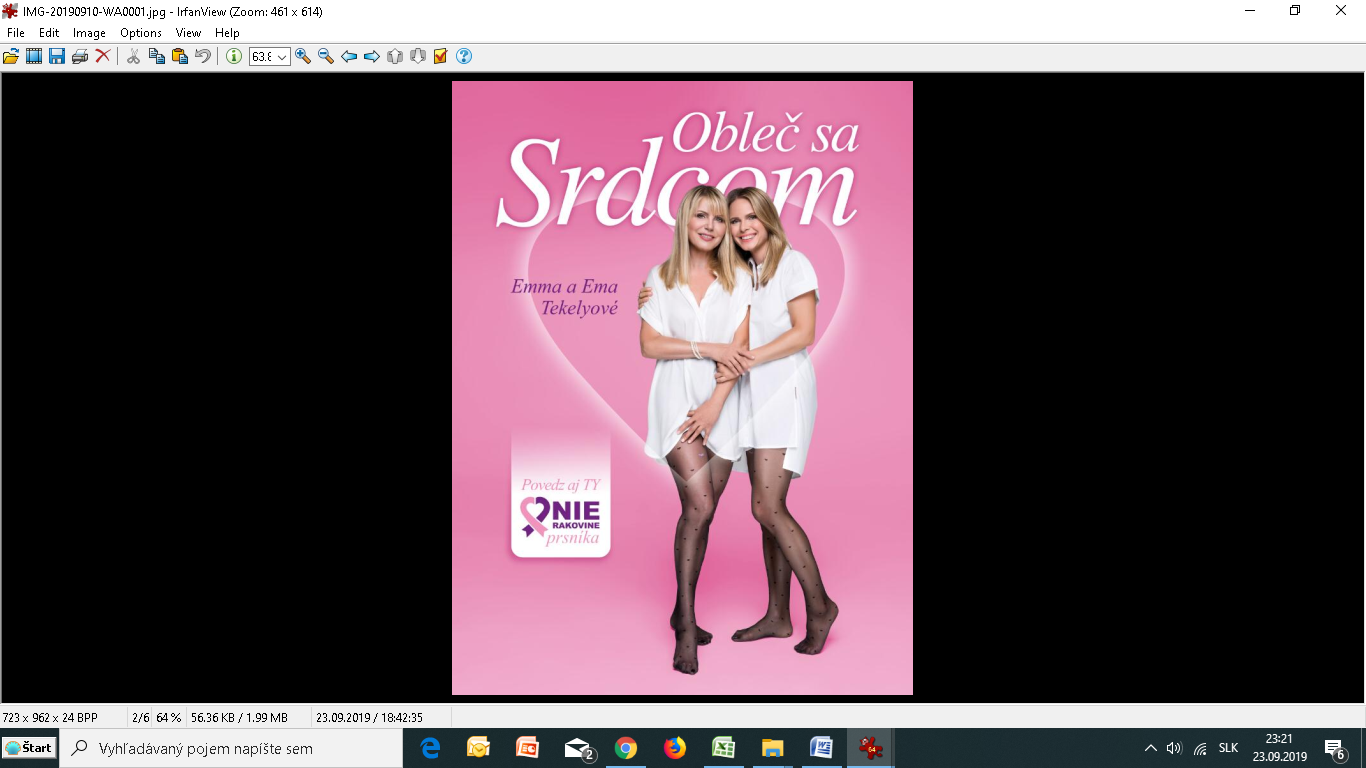 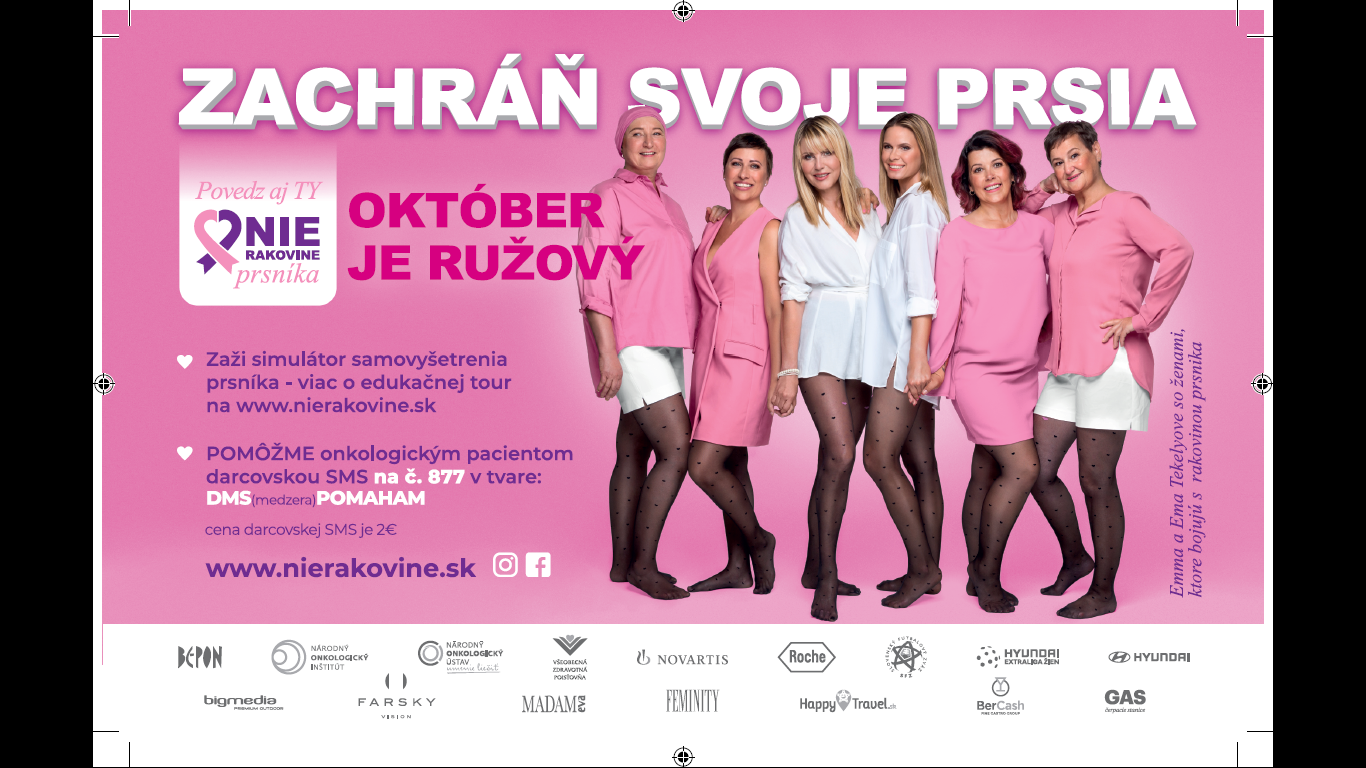 FOTO „Obleč sa srdcom“:  AMBASADORKY Emma a Ema Tekelyová a pacientky, ktoré bojujú s karcinómom prsníka	aliancia NIE RAKOVINE, o.z.  Tel.kontakt: +421 911 843 336, spankova@nierakovine.sk Cukrová 14, Bratislava 811 01 Bezplatná infolinka : 0800 800 183, www.nierakovine.skaliancia o.z. NIE RAKOVINE IČO: 50654896,Tatra banka a.s., IBAN SK3111000000002940048994